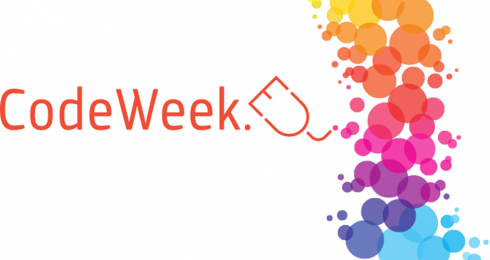 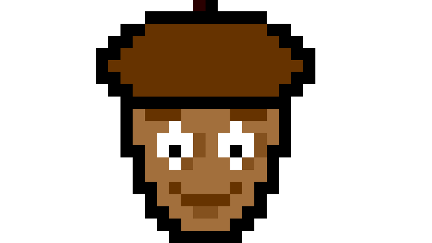 Osmisli uradak i ispod napiši popis polja koja si iskoristio/la (može i razdvojeno po bojama) ;) 1234567891011121314151617181920212223242526ABCDEFGHIJKLMNOPQRSTUVWXYZ